Przyroda kl. IV Termin realizacji: 01-05.06.2020r.Temat:  Obiekty chronione w najbliższej okolicy        02.06.2020r.Historia ochrony przyrody w Polsce.Formy ochrony przyrody w Polsce.Możliwości ochrony przyrody w najbliższej okolicy przez ucznia.Podręcznik  „Przyroda” kl.IV str. 213: omówienie tematu lekcji wraz z nauczycielemAnaliza mapy przedstawiającej Parki Narodowe w Polsce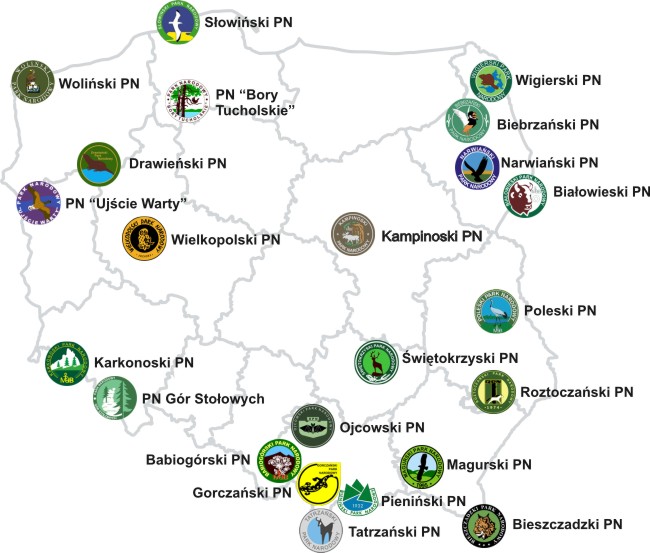 Zadanie domowe - podręcznikstr. 217 zad. 2Temat:  Jak chroni się obecnie przyrodę w Polsce?       03.06.2020r.Podręcznik  „Przyroda” kl.IV str. 215: omówienie tematu lekcji wraz z nauczycielem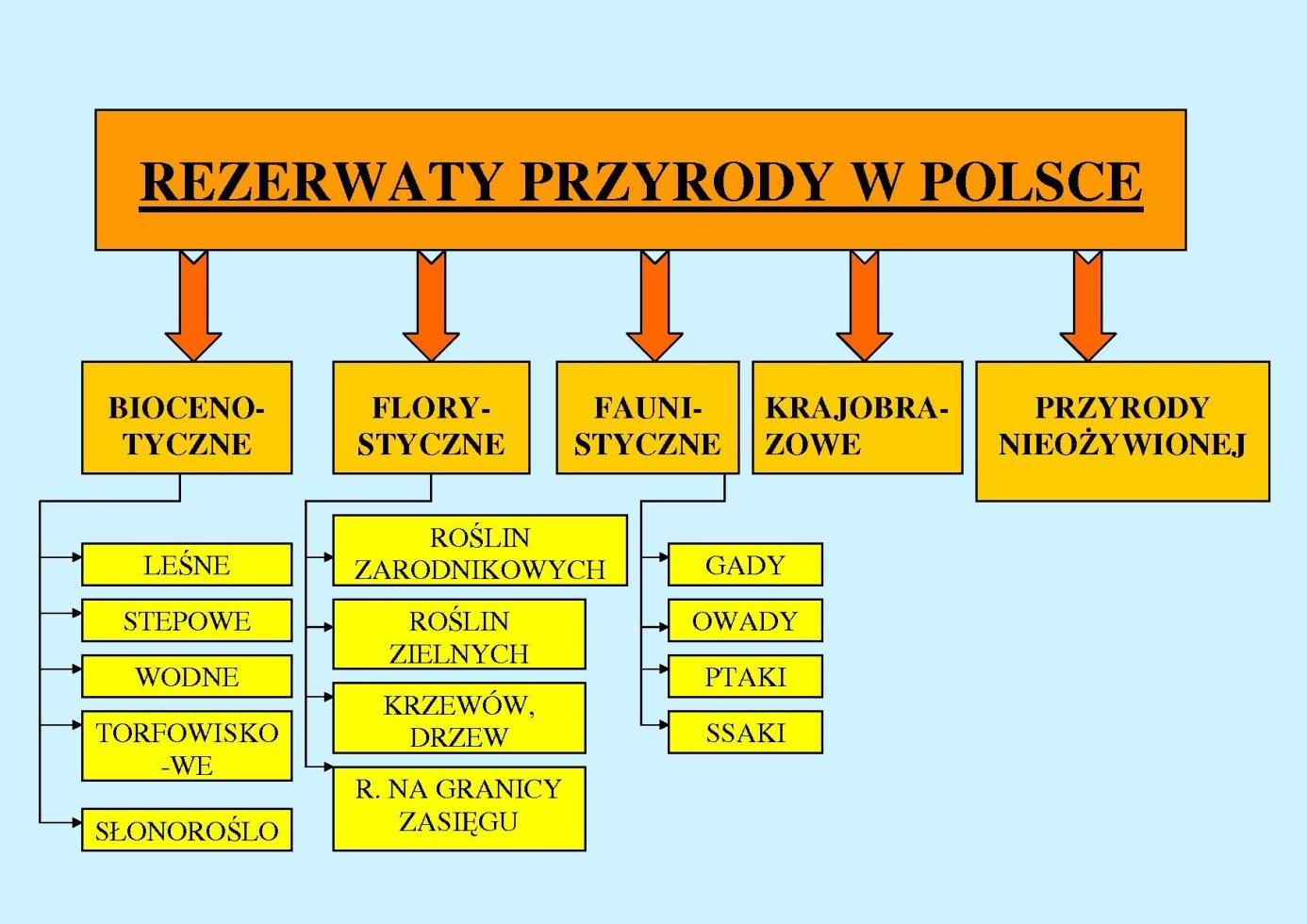 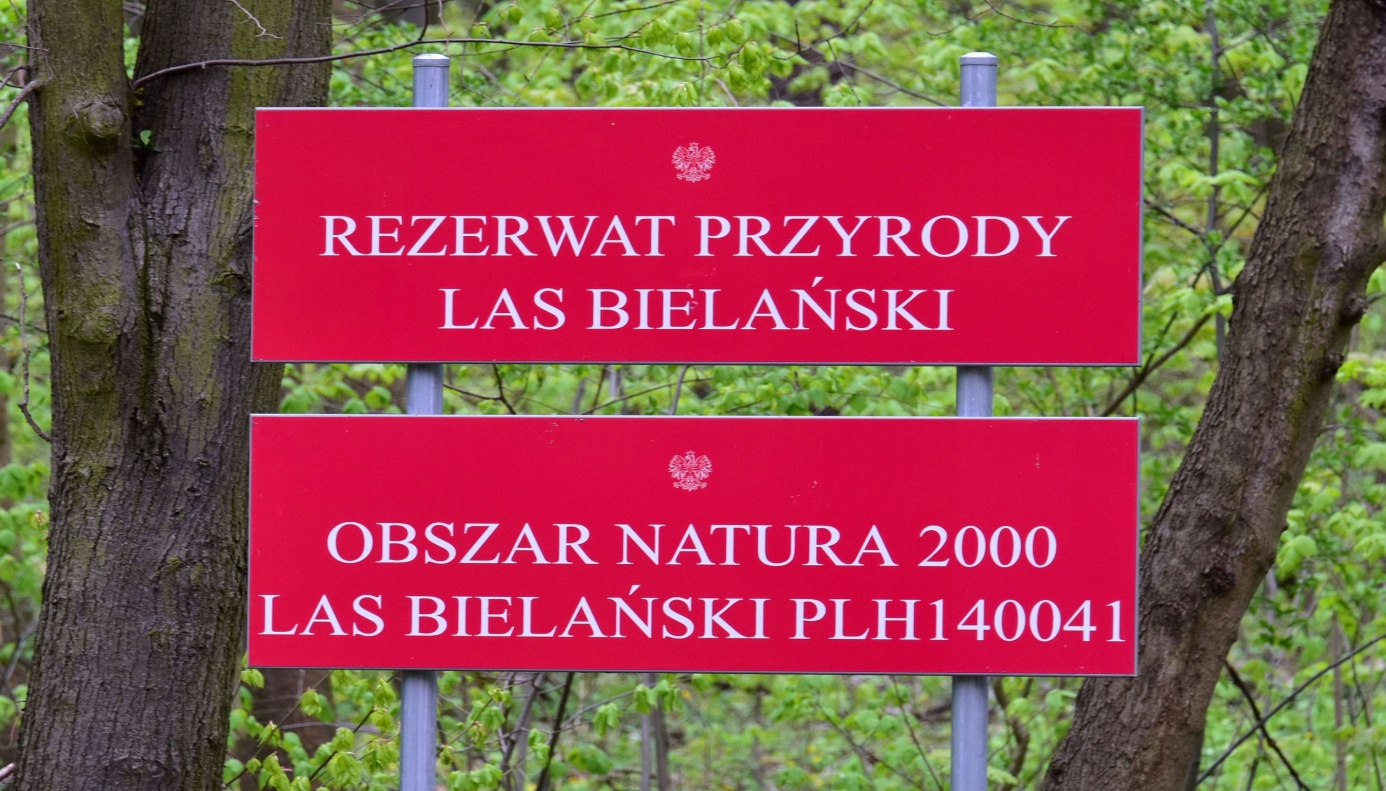 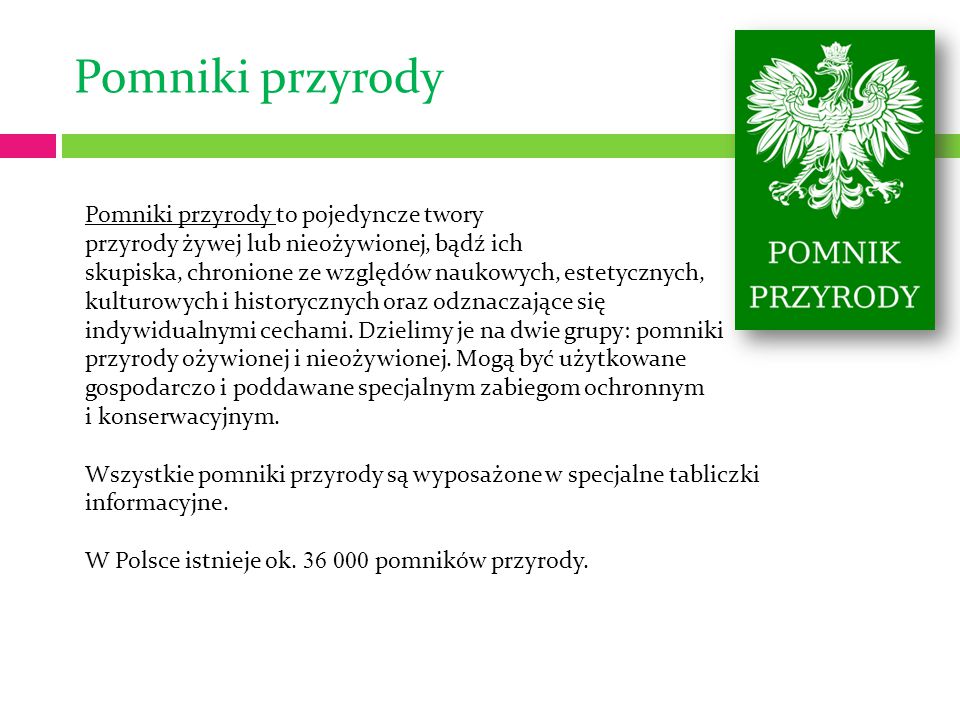 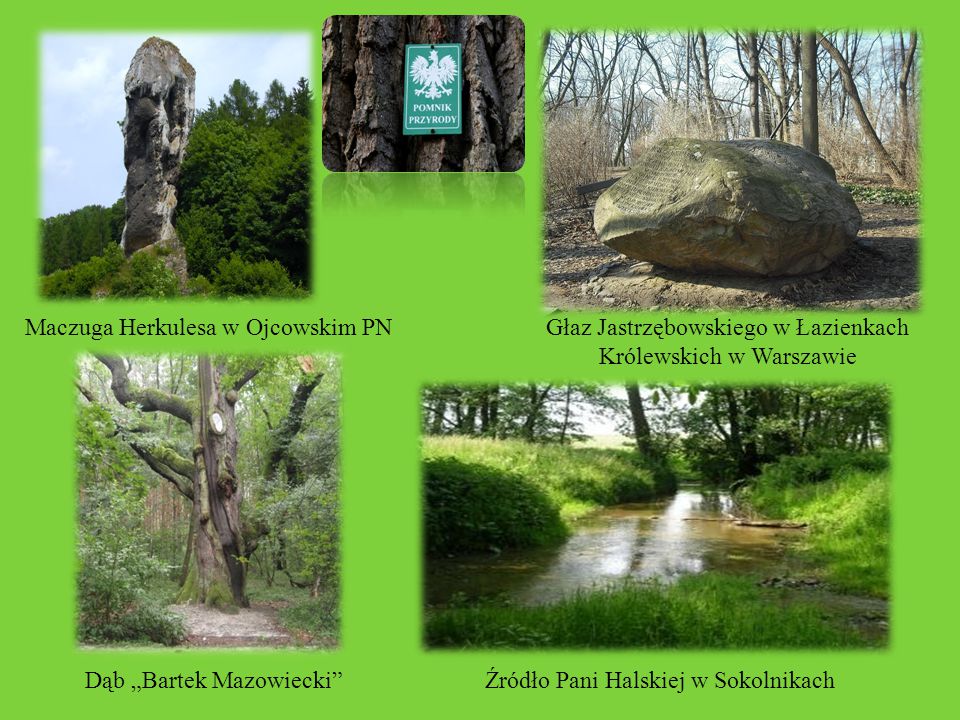 